CHÀO ĐÓN CÁC CON HỌC SINH LỚP 3A5 THÂN YÊU QUAY TRỞ LẠI TRƯỜNG HỌC     Trong thời gian khá dài vì dịch covid diễn biến phức tạp khiến cho các con không thể đến trường học mà phải học online ở nhà . Hôm nay ngày 14 / 4 /2022 hân hoan chào đón các con học sinh lớp 3a5 thân yêu quay trở lại trường với bao nhiêu sự bỡ ngỡ và nièm hân hoan của các thầy cô và các con học sinh .         Dưới đây là những hình ảnh đáng nhớ của các bạn nhỏ lớp 3A5 khi được quay trở lại trường học :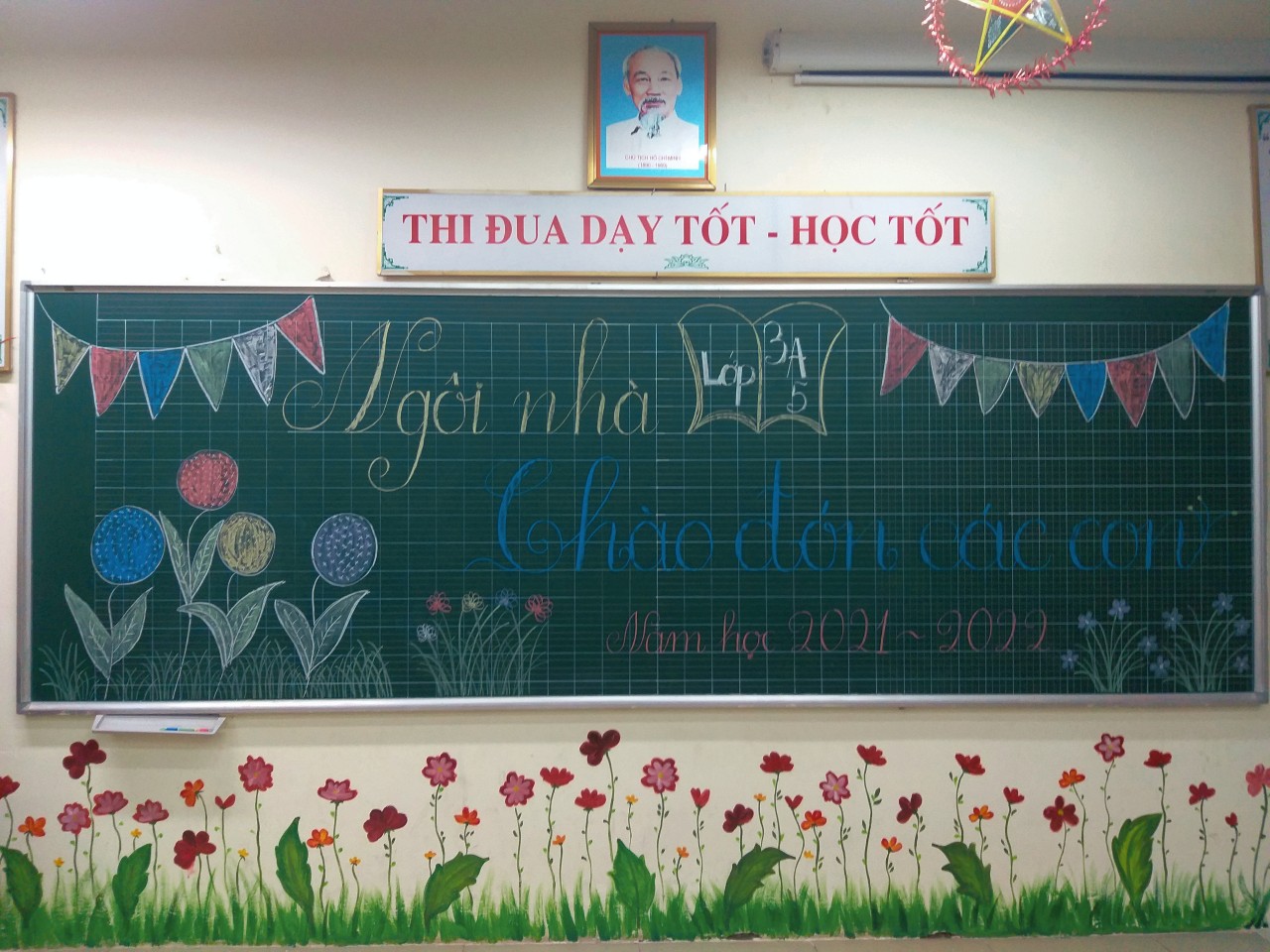 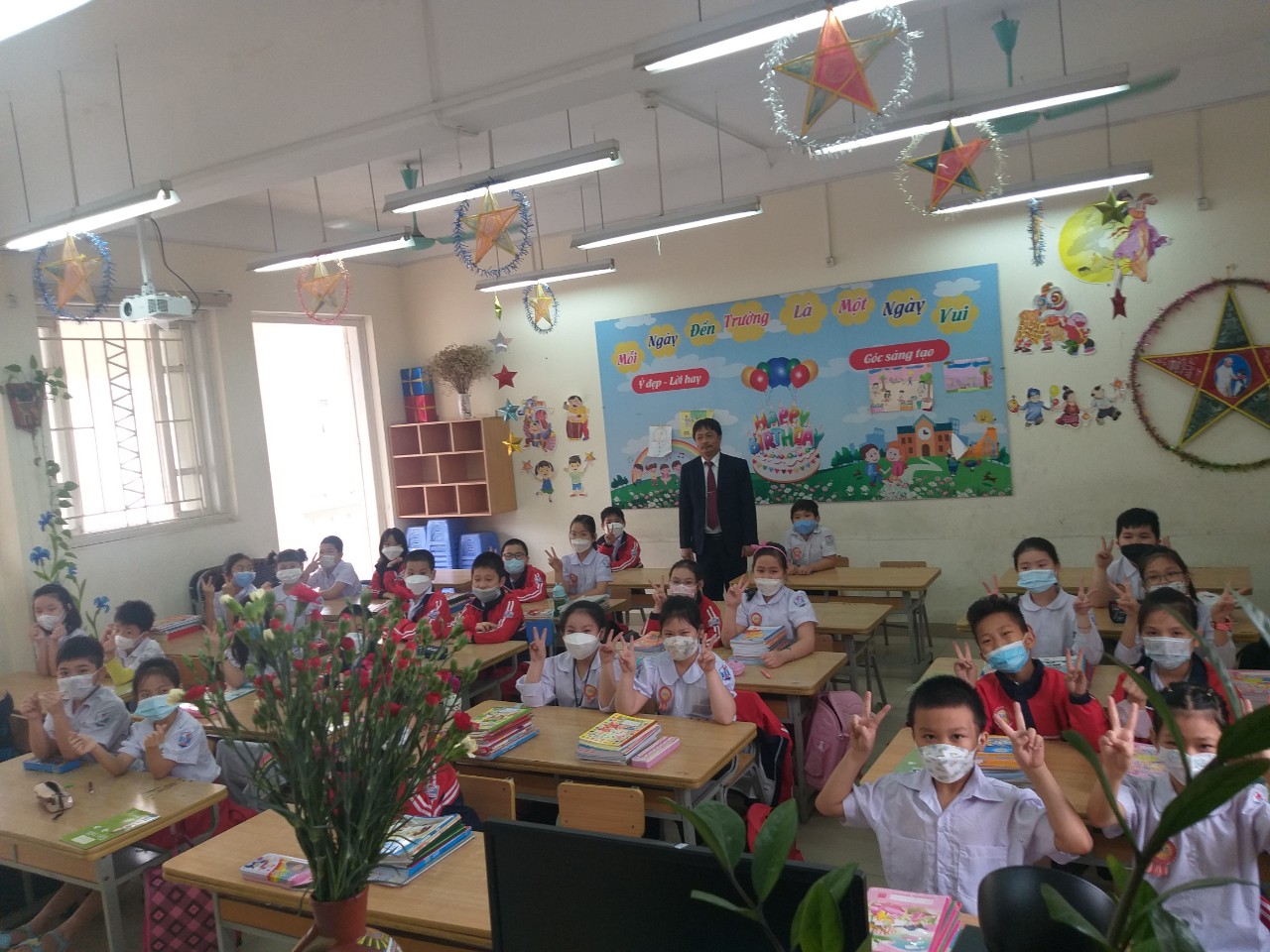 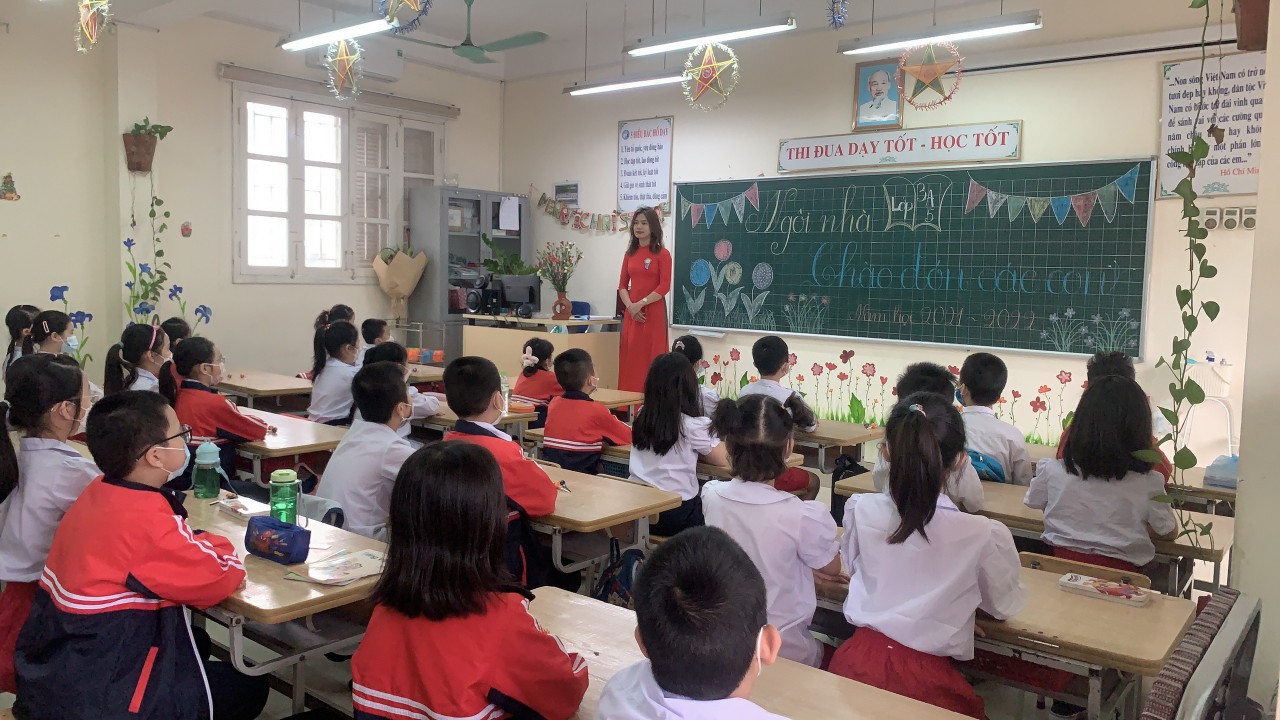 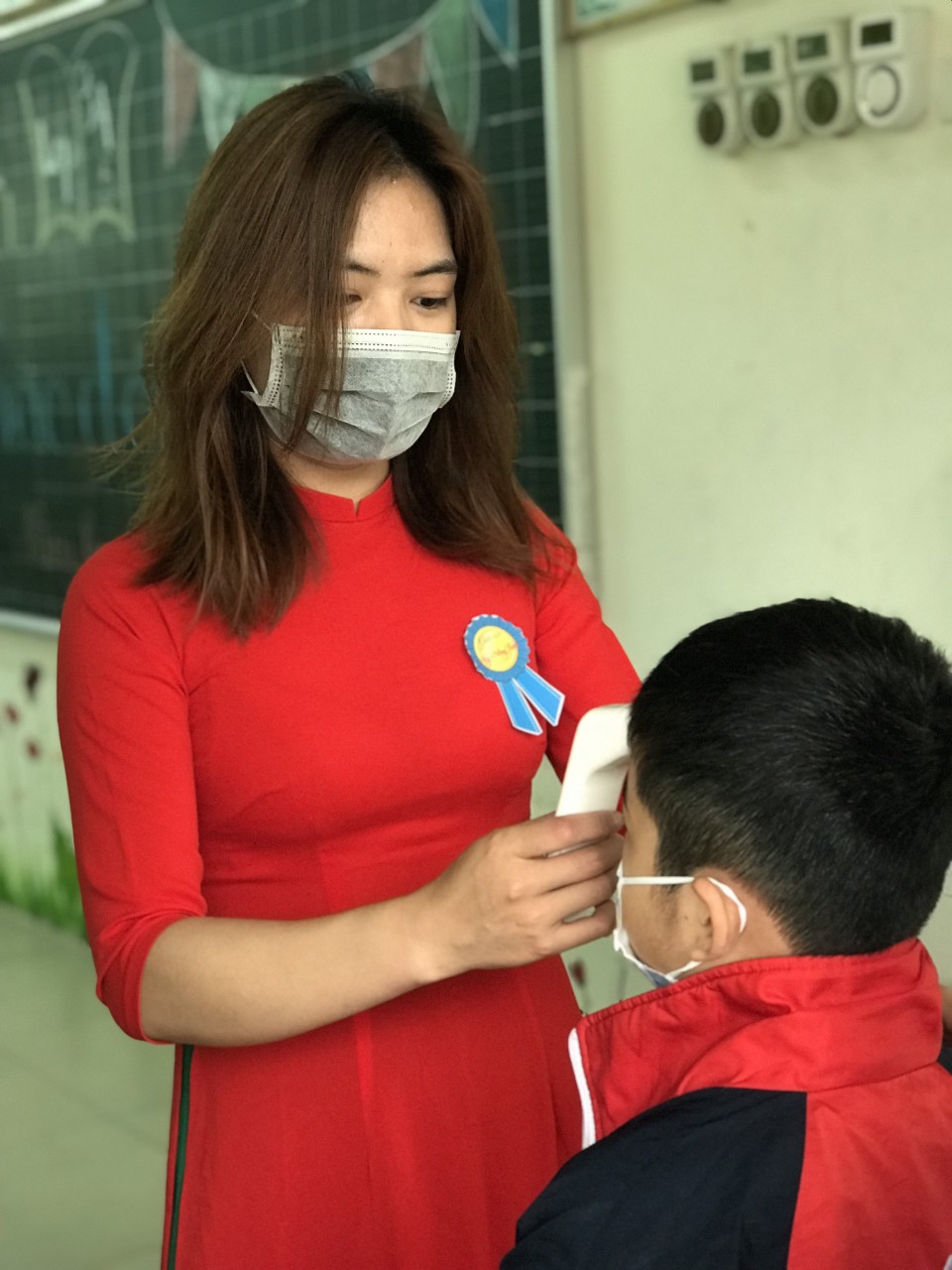 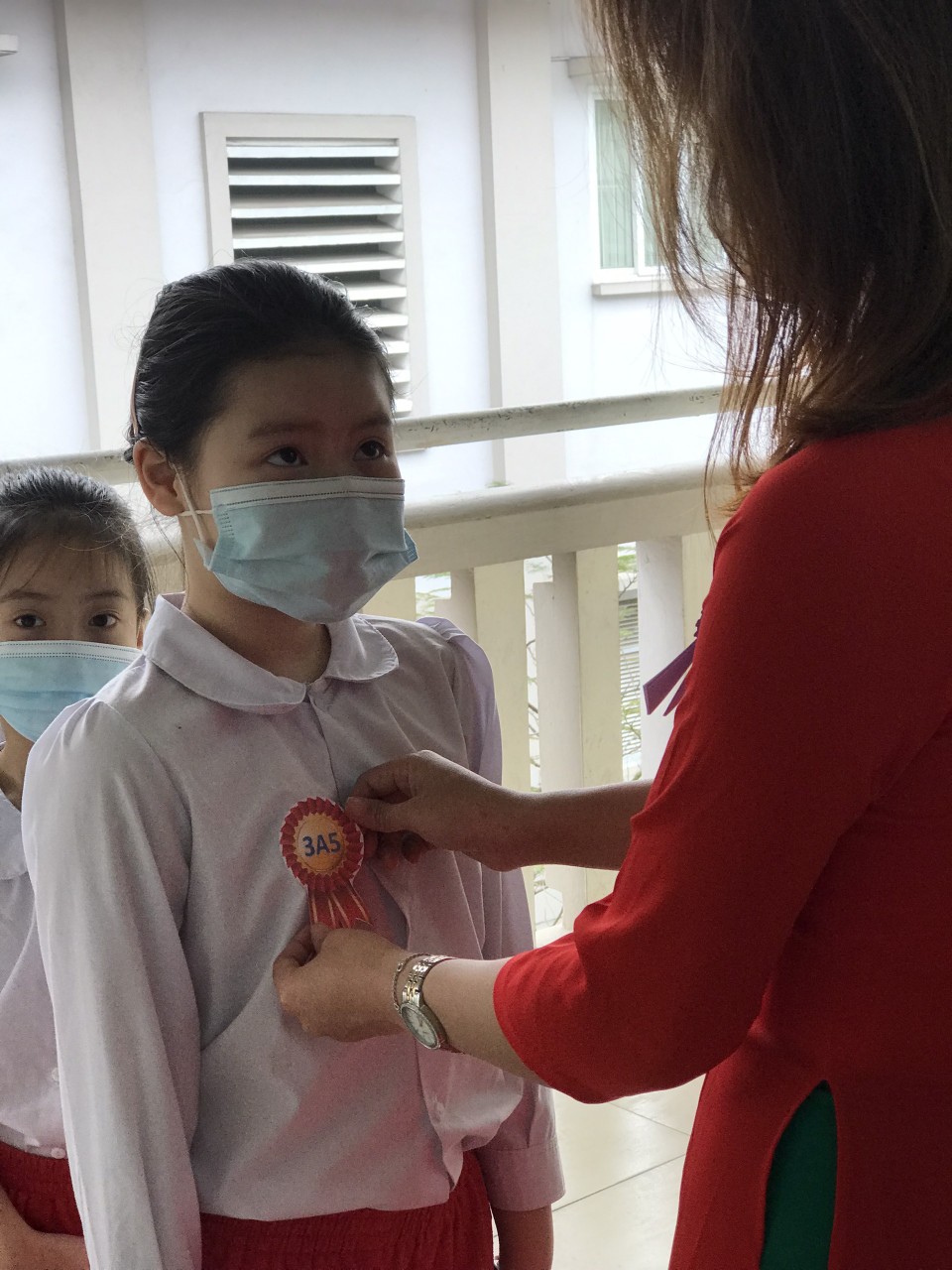 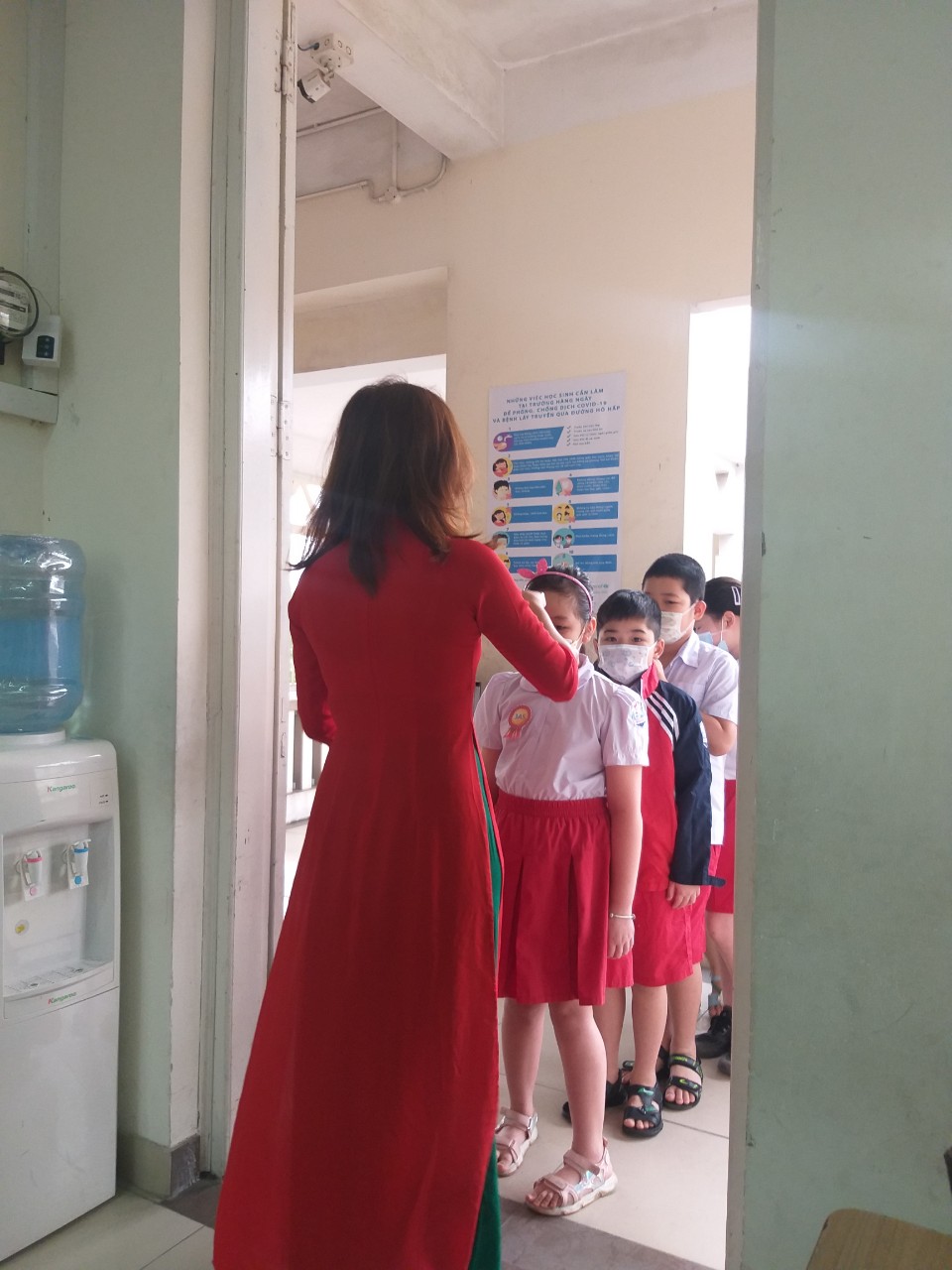 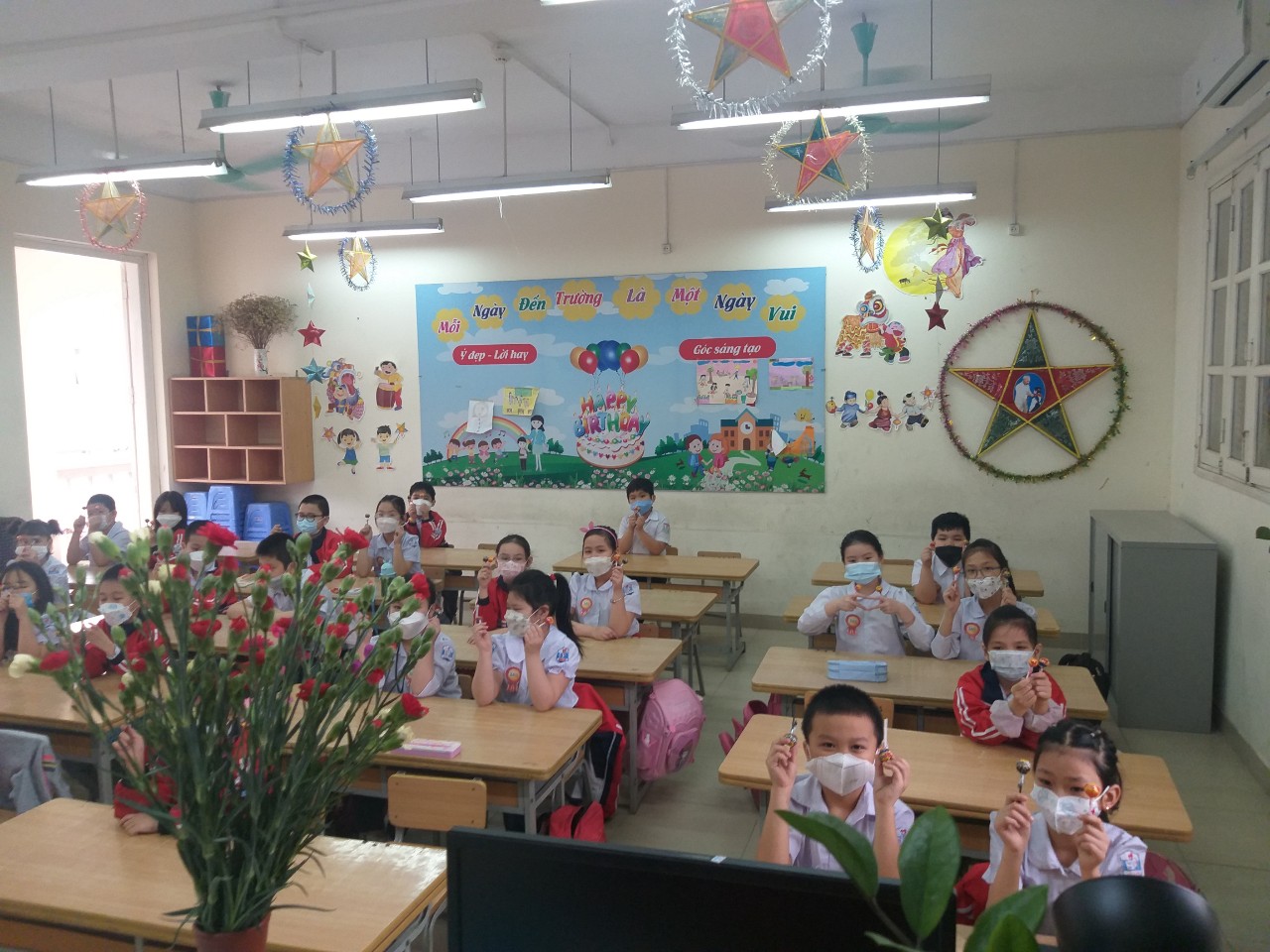 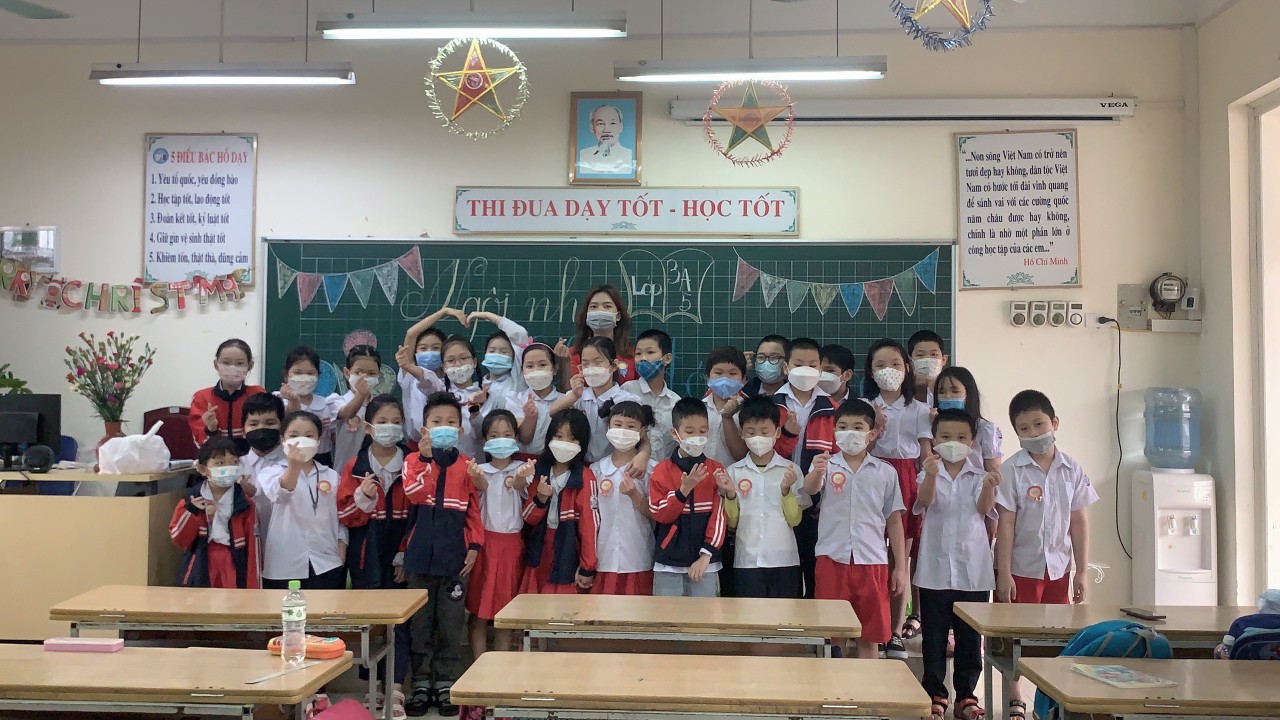 